 
    РОССИЙСКАЯ ФЕДЕРАЦИЯ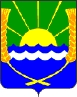 РОСТОВСКАЯ ОБЛАСТЬАЗОВСКИЙ РАЙОНМУНИЦИПАЛЬНОЕ ОБРАЗОВАНИЕ«КРАСНОСАДОВСКОЕ СЕЛЬСКОЕ ПОСЕЛЕНИЕ»СОБРАНИЕ ДЕПУТАТОВКРАСНОСАДОВСКОГО СЕЛЬСКОГО ПОСЕЛЕНИЯПЯТОГО СОЗЫВАРЕШЕНИЕ №  24«28» декабря   2021 г.                                                               п. Красный садОб утверждении отчета о приватизациимуниципального имущества за 2021 годв Красносадовском сельском поселении     В соответствии с Федеральным законом от 21.12.2001 г. № 178-ФЗ «О приватизации государственного и муниципального имущества», Уставом муниципального образования «Красносадовское сельское поселение», Положением о порядке и условиях приватизации муниципального имущества Красносадовского сельского поселения, Собрание депутатов Красносадовского сельского поселения РЕШИЛО:1. Утвердить отчет о приватизации муниципального имущества Красносадовского сельского поселения за 2021 год (Приложение).2. Опубликовать настоящее решение на официальном сайте Красносадовского сельского поселения.3. Контроль за выполнением настоящего решения оставляю за собой.        Председатель Собрания депутатов-Глава Красносадовского сельского поселения                                 А.В.КуцоваПриложение к решению Собрания Депутатов Красносадовского сельского поселения от 28.12.2021  г. № 24ОТЧЕТо приватизации муниципального имущества за 2021 годв Красносадовском сельском поселении          В прогнозный план (Программу) приватизации муниципального имущества на 2021 год включен 1 объект недвижимого имущества.	В связи с прохождением процедуры выдела объекта из общедолевой собственности, в 2021 году объект недвижимого имущества приватизирован не был. Поступление в бюджет Красносадовского сельского поселения составило 0,00  рублей.       Председатель Собрания депутатов-Глава Красносадовского сельского поселения                                 А.В.Куцова